Mjerenja u fizici, korelacija sa matematikom, STEM kompetencija Računanje srednje vrijednosti, apsolutne vrijednosti broja,rad sa decimalnim brojevima i razlomcimam1=56,2gm2=56,1gm3=56,1gm4=56,2gm5=56,4gN = 85 zrna pasuljaračunanje srednje vrijednosti   msr = = m = - masa jednog zrna pasulja m1=I msr - m1 I = I 56,2 – 56,2 I = 0g m2=I msr – m2 I = I 56,2 – 56,1 I = 0,1g m3=I msr – m3 I = I 56,2 – 56,1 I = 0,1g m4=I msr – m4 I = I 56,2 – 56,2 I = 0g m5=I msr – m5 I = I 56,2 – 56,4 I = 0,2gδm =   =  δm% = 0,3% < 10% -mjerenje se smatra prihvatljivimRačun je izveden na osnovu konkretnih rezultata mjerenja sa časa. Druga opcija može da bude da se sastavi excel dokument sa tabelom, u kome ce učenici moći da ubacuju vrijednosti mjerenja i dobiti gotov rezultat za unešene vrijednosti. Medjutim, za ovaj čas smo se odlučili da učenici sami rade zadatke i računaju vrijednosti na osnovu dobijenih podataka, kako bi uvježbali rad sa razlomcima.U prilogu šaljemo fotografije sa časa.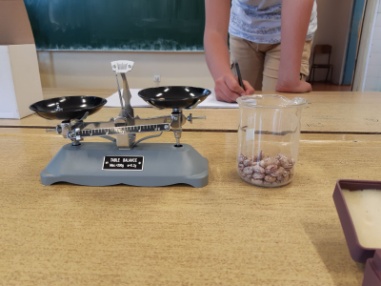 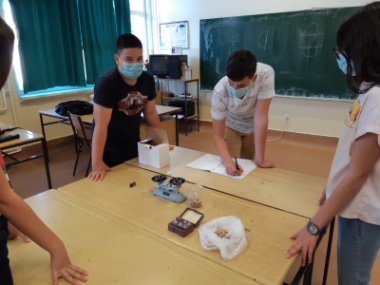 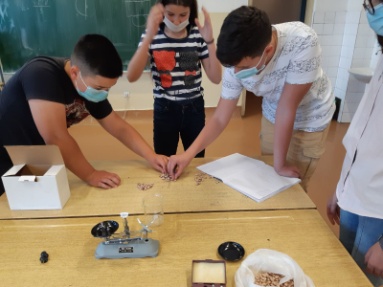 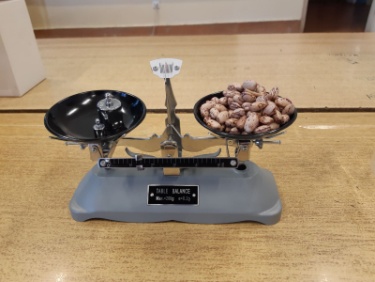 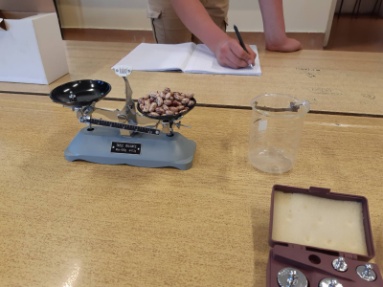 Tanja StijovićŽivana Bulatović